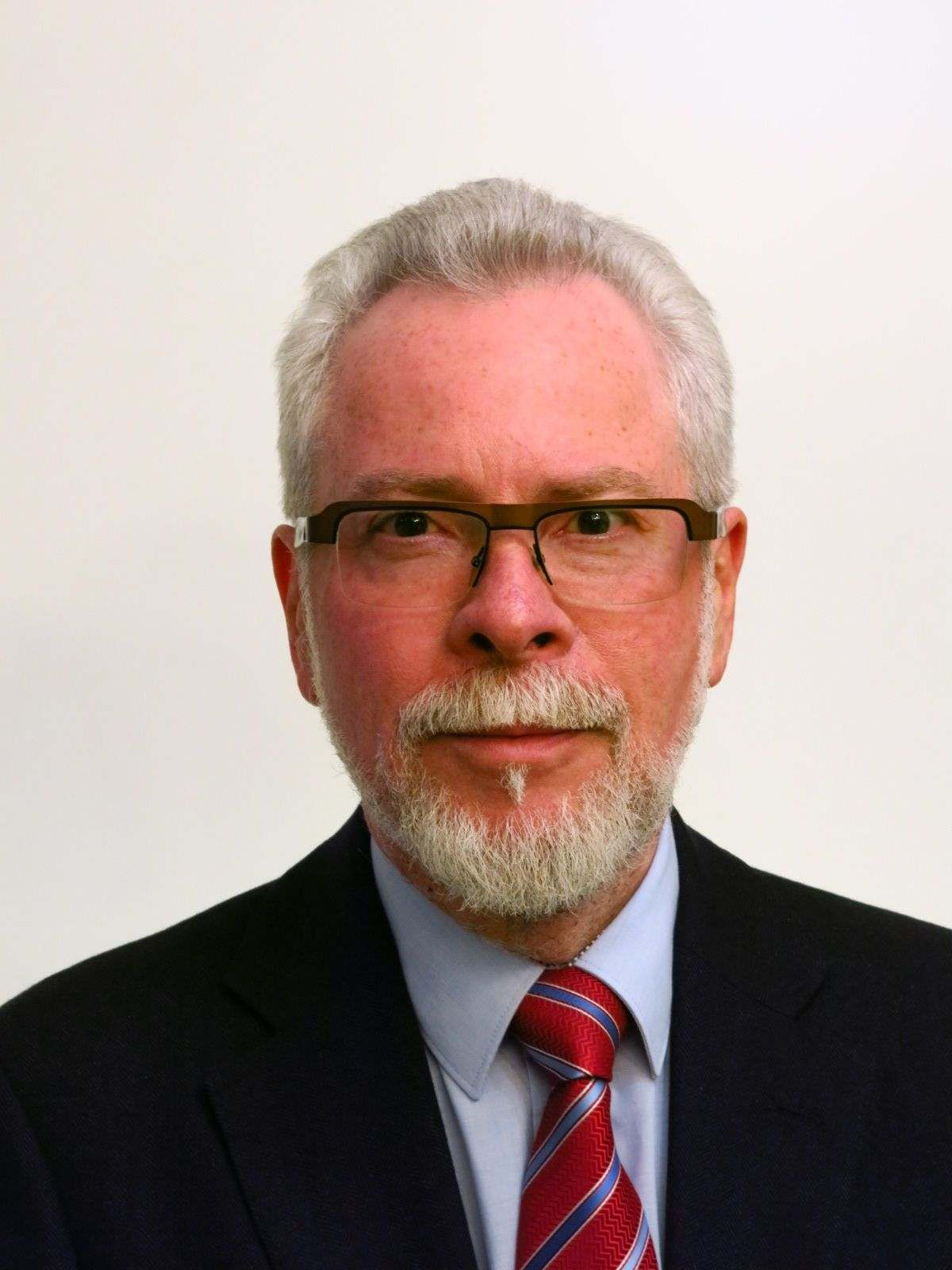 Ivan JestřábAmbassadorMr. Jestřáb is a professional diplomat. At the MFA he was dealing with many different agendas. He worked as Director of the Internal Administration Department, Asian and Pacific Countries Department, South and Southeastern European Countries Department, UN Department. He held office of Political Director and Junior Deputy Minister for Multilateral and Security Questions. For two years, he performed functions of the External Policy Advisor to the Prime Minister.At the beginning of his career abroad, Mr. Jestřáb worked in Scandinavia. In 1990` he was for few years Chargé d´Affaires at the Embassy of the Czech Republic in Norway. From 1997 to 2002 he was Ambassador of Czech Republic to India with accreditation for several other countries of the Southern Asia, from 2004 to 2008 he was posted as Ambassador in Belgrade with accreditation for Serbia, Montenegro and Macedonia. Mr. Jestřáb spent the period from 2008 to 2013 on Southern Caucasus as Ambassador of the Czech Republic to Georgia and Armenia. From 2017, he is Czech Ambassador to Poland.Mr. Jestřáb is married with two adult daughters. Among his hobbies belong classical music, ballet and history.